
MEDIA INFO NOVÝ LEXUS RX SE TŘEMI ŘADAMI SEDADEL SE PŘEDSTAVÍ V LOS ANGELES Praha, 16. listopadu 2017 - Bestseller Lexus RX teď bude ještě o něco větší. Na mezinárodním autosalonu Los Angeles 2017 se ve světové premiéře představí zbrusu nový Lexus RX L 2018 se třemi řadami sedadel. Model RX, který před 20 lety definoval automobilový segment luxusních crossoverů, si zachovává svoji stylovou karoserii a zároveň cestujícím umožní všestrannější využití interiéru. Lexus RX L se bude nabízet s benzínovým (RX 350L) nebo plně hybridním pohonem (RX 450hL).Více informací:Jitka Kořánová PR Manager Toyota Central Europe – Czech s.r.o.Bavorská 2662/1155 00  Praha 5Phone: +420 222 992 209Mobile: +420 731 626 250jitka.koranova@toyota-ce.com 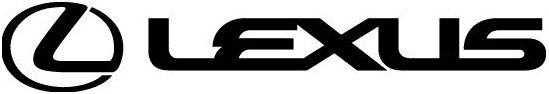 